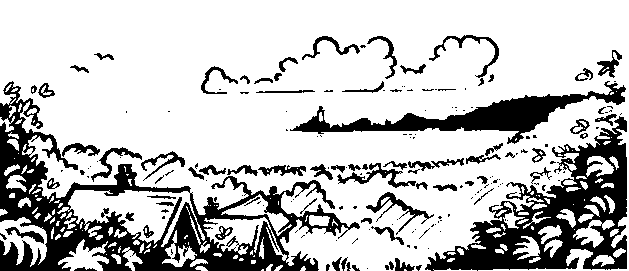                                                                                                                                                                                                                           Hendrefoilan Primary School – KS2